提醒的話：1. 請同學詳細填寫，這樣老師較好做統整，學弟妹也較清楚你提供的意見，謝謝！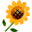 2. 甄選學校、科系請填全名；甄選方式與過程內容書寫不夠請續寫背面。         3. 可直接上輔導處網站https://sites.google.com/a/yphs.tw/yphsc/「甄選入學」區下載本表格，    以電子檔郵寄至yphs316@gmail.com信箱，感謝你！　　　　　              甄選學校甄選學校國立臺灣藝術大學國立臺灣藝術大學國立臺灣藝術大學國立臺灣藝術大學甄選學系甄選學系書畫系書畫系學生學測分數國英數社自總大學個人申請□科技校院申請入學□軍事校院大學個人申請□科技校院申請入學□軍事校院大學個人申請□科技校院申請入學□軍事校院□正取□備取未錄取□正取□備取未錄取學測分數9849535大學個人申請□科技校院申請入學□軍事校院大學個人申請□科技校院申請入學□軍事校院大學個人申請□科技校院申請入學□軍事校院□正取□備取未錄取□正取□備取未錄取甄選方式與過程面試佔(   30 　%)一、形式：（教授：學生）人數=（ 3 ：1　），方式：面試及原作品審查二、題目：自我介紹為什麼有些作品有上色有些則沒有事先有先決定嗎喜歡勝安的獎狀還是畫你的作品是黑白的卻得五顏六色的獎會不會太爽備審資料佔(   10  %)   或  □術科實作佔(     %)  或  □筆試佔(     %)□其他佔(     %)請註明其他方式，如：小論文學測30%，術科30%面試佔(   30 　%)一、形式：（教授：學生）人數=（ 3 ：1　），方式：面試及原作品審查二、題目：自我介紹為什麼有些作品有上色有些則沒有事先有先決定嗎喜歡勝安的獎狀還是畫你的作品是黑白的卻得五顏六色的獎會不會太爽備審資料佔(   10  %)   或  □術科實作佔(     %)  或  □筆試佔(     %)□其他佔(     %)請註明其他方式，如：小論文學測30%，術科30%面試佔(   30 　%)一、形式：（教授：學生）人數=（ 3 ：1　），方式：面試及原作品審查二、題目：自我介紹為什麼有些作品有上色有些則沒有事先有先決定嗎喜歡勝安的獎狀還是畫你的作品是黑白的卻得五顏六色的獎會不會太爽備審資料佔(   10  %)   或  □術科實作佔(     %)  或  □筆試佔(     %)□其他佔(     %)請註明其他方式，如：小論文學測30%，術科30%面試佔(   30 　%)一、形式：（教授：學生）人數=（ 3 ：1　），方式：面試及原作品審查二、題目：自我介紹為什麼有些作品有上色有些則沒有事先有先決定嗎喜歡勝安的獎狀還是畫你的作品是黑白的卻得五顏六色的獎會不會太爽備審資料佔(   10  %)   或  □術科實作佔(     %)  或  □筆試佔(     %)□其他佔(     %)請註明其他方式，如：小論文學測30%，術科30%面試佔(   30 　%)一、形式：（教授：學生）人數=（ 3 ：1　），方式：面試及原作品審查二、題目：自我介紹為什麼有些作品有上色有些則沒有事先有先決定嗎喜歡勝安的獎狀還是畫你的作品是黑白的卻得五顏六色的獎會不會太爽備審資料佔(   10  %)   或  □術科實作佔(     %)  或  □筆試佔(     %)□其他佔(     %)請註明其他方式，如：小論文學測30%，術科30%面試佔(   30 　%)一、形式：（教授：學生）人數=（ 3 ：1　），方式：面試及原作品審查二、題目：自我介紹為什麼有些作品有上色有些則沒有事先有先決定嗎喜歡勝安的獎狀還是畫你的作品是黑白的卻得五顏六色的獎會不會太爽備審資料佔(   10  %)   或  □術科實作佔(     %)  或  □筆試佔(     %)□其他佔(     %)請註明其他方式，如：小論文學測30%，術科30%面試佔(   30 　%)一、形式：（教授：學生）人數=（ 3 ：1　），方式：面試及原作品審查二、題目：自我介紹為什麼有些作品有上色有些則沒有事先有先決定嗎喜歡勝安的獎狀還是畫你的作品是黑白的卻得五顏六色的獎會不會太爽備審資料佔(   10  %)   或  □術科實作佔(     %)  或  □筆試佔(     %)□其他佔(     %)請註明其他方式，如：小論文學測30%，術科30%面試佔(   30 　%)一、形式：（教授：學生）人數=（ 3 ：1　），方式：面試及原作品審查二、題目：自我介紹為什麼有些作品有上色有些則沒有事先有先決定嗎喜歡勝安的獎狀還是畫你的作品是黑白的卻得五顏六色的獎會不會太爽備審資料佔(   10  %)   或  □術科實作佔(     %)  或  □筆試佔(     %)□其他佔(     %)請註明其他方式，如：小論文學測30%，術科30%面試佔(   30 　%)一、形式：（教授：學生）人數=（ 3 ：1　），方式：面試及原作品審查二、題目：自我介紹為什麼有些作品有上色有些則沒有事先有先決定嗎喜歡勝安的獎狀還是畫你的作品是黑白的卻得五顏六色的獎會不會太爽備審資料佔(   10  %)   或  □術科實作佔(     %)  或  □筆試佔(     %)□其他佔(     %)請註明其他方式，如：小論文學測30%，術科30%面試佔(   30 　%)一、形式：（教授：學生）人數=（ 3 ：1　），方式：面試及原作品審查二、題目：自我介紹為什麼有些作品有上色有些則沒有事先有先決定嗎喜歡勝安的獎狀還是畫你的作品是黑白的卻得五顏六色的獎會不會太爽備審資料佔(   10  %)   或  □術科實作佔(     %)  或  □筆試佔(     %)□其他佔(     %)請註明其他方式，如：小論文學測30%，術科30%面試佔(   30 　%)一、形式：（教授：學生）人數=（ 3 ：1　），方式：面試及原作品審查二、題目：自我介紹為什麼有些作品有上色有些則沒有事先有先決定嗎喜歡勝安的獎狀還是畫你的作品是黑白的卻得五顏六色的獎會不會太爽備審資料佔(   10  %)   或  □術科實作佔(     %)  或  □筆試佔(     %)□其他佔(     %)請註明其他方式，如：小論文學測30%，術科30%心得與建議◎備審資料製作建議：   多準備書法水墨的作品◎整體準備方向與建議：   誠實回答，實際一點◎備審資料製作建議：   多準備書法水墨的作品◎整體準備方向與建議：   誠實回答，實際一點◎備審資料製作建議：   多準備書法水墨的作品◎整體準備方向與建議：   誠實回答，實際一點◎備審資料製作建議：   多準備書法水墨的作品◎整體準備方向與建議：   誠實回答，實際一點◎備審資料製作建議：   多準備書法水墨的作品◎整體準備方向與建議：   誠實回答，實際一點◎備審資料製作建議：   多準備書法水墨的作品◎整體準備方向與建議：   誠實回答，實際一點◎備審資料製作建議：   多準備書法水墨的作品◎整體準備方向與建議：   誠實回答，實際一點◎備審資料製作建議：   多準備書法水墨的作品◎整體準備方向與建議：   誠實回答，實際一點◎備審資料製作建議：   多準備書法水墨的作品◎整體準備方向與建議：   誠實回答，實際一點◎備審資料製作建議：   多準備書法水墨的作品◎整體準備方向與建議：   誠實回答，實際一點◎備審資料製作建議：   多準備書法水墨的作品◎整體準備方向與建議：   誠實回答，實際一點E-mail手機